Das möchten wir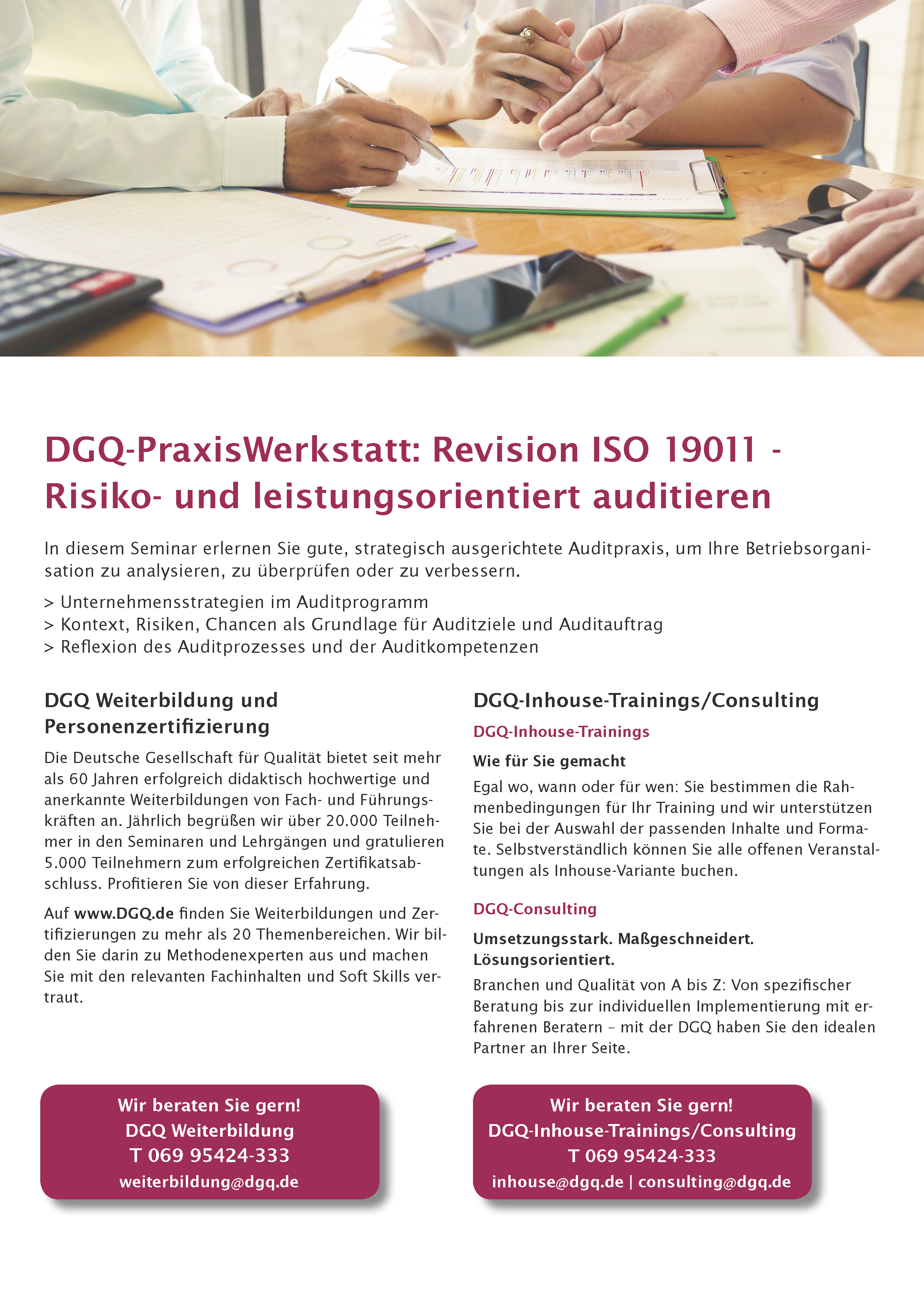 #Themaaufbauen.verbessern, optimieren.als gelebte Praxis 
absichern.1In unserem Auditprogramm haben wir Strategien, das Umfeld 
(interne, externe Themen), Ziele, Risiken und Chancen des 
Unternehmens berücksichtigt. 2Für unser Auditprogramm planen wir messbare Ziele und stimmen sie mit den Auftraggebern ab.3Wir nutzen umfangreiche Quellen (z.B. Projektergebnisse, 
Beschwerden, Managementbewertung), um unser Auditprogramm 
dynamisch anzupassen.4Wir kennen die Erwartungen der Geschäftsführung, Führungskräfte und Mitarbeiter zum internen Audit.5Wir bewerten die Risiken und Chancen unseres Auditprogramms.6Unsere Auditoren sind kompetent (ggfs. im Team), um die 
Wirksamkeit und Eignung unseres Managementsystems gemäß der Auditziele und Auditkriterien – wie Normen, externe oder interne 
Vorgaben und Interessen - bewerten zu können.7Wir stimmen für jedes Audit einen Auditauftrag mit dem Auftraggeber ab, der Auditziele, -organisation und -kommunikation beinhaltet.8Wir setzen die Auditmethode zum Auditziel passend und variantenreich ein, z.B. durch Fern-Audits (Remote), Auditworkshop mit Schnittstellen, Stellvertreteraudits etc.9Wir fragen während des Audits systematisch nach Risiken und Chancen der Prozesse. Dabei achten wir darauf, dass es Maßnahmen dazu gibt. 10Bei den Feststellungen und Schlussfolgerungen stellen wir die 
Risiken und Chancen dar.11Wir konzentrieren uns nicht nur auf Abweichungen, sondern insbesondere auf Potenziale zur Weiterentwicklung und Best Practice.12Wir berichten Schlussfolgerungen und den Nutzen daraus 
verständlich für Auftraggeber und Auditbeteiligte.13Prozessverantwortliche entwickeln und controllen Maßnahmen 
nachhaltig und wirksam zu den Schlussfolgerungen im Audit - nicht die Auditoren.14Wir holen nach den Audits Feedback zu unserer Audit-Dienstleistung ein.15Wir reflektieren den Auditprozess und entwickeln ihn stetig weiter. 16Prozessverantwortliche fragen Audits aktiv zu aktuellen Themen oder Problemlagen an.